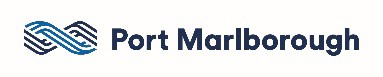 EXCAVATION/PENETRATION PERMITEXCAVATION/PENETRATION PERMITEXCAVATION/PENETRATION PERMITEXCAVATION/PENETRATION PERMITEXCAVATION/PENETRATION PERMITEXCAVATION/PENETRATION PERMITEXCAVATION/PENETRATION PERMITDate:Date:Job Location:Job Location:Work/Task/Project Description:Work/Task/Project Description:Company:Company:PTW Receiver (Name):PTW Receiver (Name):Signed:Signed:Receiver Phone No. (Mobile):Receiver Phone No. (Mobile):PTW Issuer (Name):PTW Issuer (Name):PTW Issuer (Name):Signed:Signed:PERMITS OVER 1 DAY (MAX 5 DAYS)PERMITS OVER 1 DAY (MAX 5 DAYS)PERMITS OVER 1 DAY (MAX 5 DAYS)PERMITS OVER 1 DAY (MAX 5 DAYS)PERMITS OVER 1 DAY (MAX 5 DAYS)Day 2Day 3Day 4Day 5Date:/     //     //     //     /Receiver:Sign HereSign HereSign HereSign HereIssuer:Sign HereSign HereSign HereSign HereEnsure all newly identified hazards and/or changes are communicated to the entire teamEnsure all newly identified hazards and/or changes are communicated to the entire teamEnsure all newly identified hazards and/or changes are communicated to the entire teamEnsure all newly identified hazards and/or changes are communicated to the entire teamEnsure all newly identified hazards and/or changes are communicated to the entire teamGeneral Requirements:General Requirements:General Requirements:General Requirements:Has the PMNZ  manager/supervisor for operational area been consulted and notified in writingHas the PMNZ  manager/supervisor for operational area been consulted and notified in writingY/ NHave the PMNZ Engineers been consulted and notified in writingY/ NSides are battered to minimum 1H by 1V gradientSides are battered to minimum 1H by 1V gradientY/ NServices location map is attached or sketched onreverse of pageY/ NSides are bench cut (maximum bench 1.5m)Sides are bench cut (maximum bench 1.5m)Y/ NPotential for harmful gases to accumulate in trench, gas testing required, no smoking.Sides are protected with trench shields or shoringSides are protected with trench shields or shoringY/ NUnderground services:Underground services:Underground services:Safe access is provided (ladder required if more than 1.5m deep)Safe access is provided (ladder required if more than 1.5m deep)Y/ NPower shut down is requiredY/ NSpoil is kept a minimum of 600mm from edgeSpoil is kept a minimum of 600mm from edgeY/ NCable locations are marked out prior to workY/ NMobile plant is kept back from edge (general rule as far back as trench is deep i.e. 2m deep then 2m fromedge)Mobile plant is kept back from edge (general rule as far back as trench is deep i.e. 2m deep then 2m fromedge)Y/ NPrior to using machinery pot holes hydro-excavation to confirm cable location and depthY/ NExcavation is barricaded from pedestrians & traffic (litif at night in traffic area)Excavation is barricaded from pedestrians & traffic (litif at night in traffic area)Y/ NNo machinery to be used within 500mm of cable (handDig or hydro-excavate to expose cables)Y/ NDaily inspection of structural integrity completed priorto work and after an events such as rain / earthquakeDaily inspection of structural integrity completed priorto work and after an events such as rain / earthquakeY/ NSafety observer required for high voltage cablesY/ NNo excavations below the foundations of any adjacentstructure without specialist engineer approvalNo excavations below the foundations of any adjacentstructure without specialist engineer approvalY/ NAre temporary supports or protection required for exposed servicesY/ NOther controls:WORKERS ON SITE PRINT AND SIGN YOUR NAME IF YOU HAVE READ AND AGREE WITH THE PERMIT CONTENTWORKERS ON SITE PRINT AND SIGN YOUR NAME IF YOU HAVE READ AND AGREE WITH THE PERMIT CONTENTWORKERS ON SITE PRINT AND SIGN YOUR NAME IF YOU HAVE READ AND AGREE WITH THE PERMIT CONTENTWORKERS ON SITE PRINT AND SIGN YOUR NAME IF YOU HAVE READ AND AGREE WITH THE PERMIT CONTENTNameSignatureNameSignature